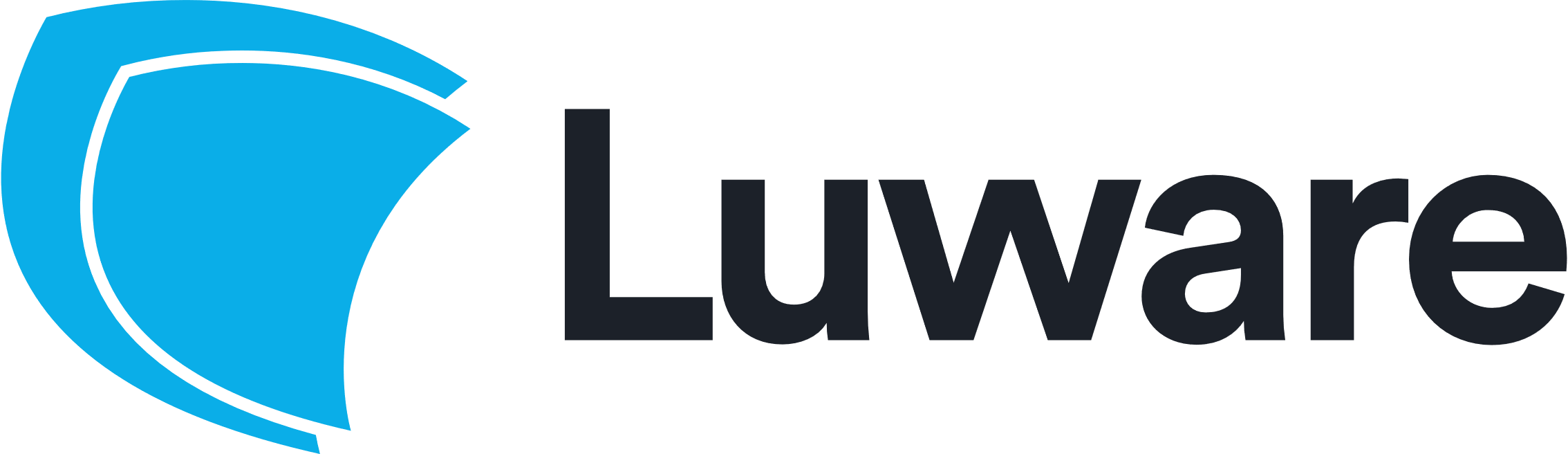 Migration Questionnaire What are your business and contact center goals?
For example: Increase first contact resolution or use the contact center for upselling.  
What customer touchpoints do you have?
A customer touchpoint refers to any time a customer interacts with your organization. This could be through a website, a service hotline, or the main telephone number.What communication channels are you currently using?
For example: Slack, Skype for Business, Email, etc.Identify key scenarios and business processes that could be simplified.
For example: Unblock a user by calling a special phone number or automatically (re-)send an invoice.Please list your use cases and process owners.List all the services that you are currently using.
By services we mean the different numbers your organization can be reached through, even if they link to the same team.What customer feedback are you currently receiving and through what channels?
For example: The IT support predominately deals with password resets through Tickets or customer service keeps receiving complaints about a well-known issue through Email.What tools and processes are intertwined with the contact center?
For example: ERP, CRM, ticketing, dispatching, parcel tracking.What metrics do you need to measure your service goals? What metrics are you currently tracking and through what channels?  Would you like to measure anything else in the future?For example: SLA for call acceptance or number of lost calls.Are there any regulatory or compliance requirements that need to be considered? For example: Record contact center interactions for training purposes or oblige with any financial requirements such as MiFIDII.What resources (human and financial) can you dedicate to this project?What is your modern work contact center vision?
For example: A holistic contact center where all employees can help with customer service.Use CaseDescriptionProcess OwnerFor example: IT Helpdesk, Sales hotline or contact center For example: The IT Helpdesk does technical support within the organization and has a ticketing tool to keep track of cases and progress.For example: Head of IT - WalterNumberNamePhone NumberSIP-Address1For example: IT Servicedesk, Sales Global, Contact Center – ClaimsFor example: +41 123 234 345For example: Sip:de_servicedesk_it@company.com23456